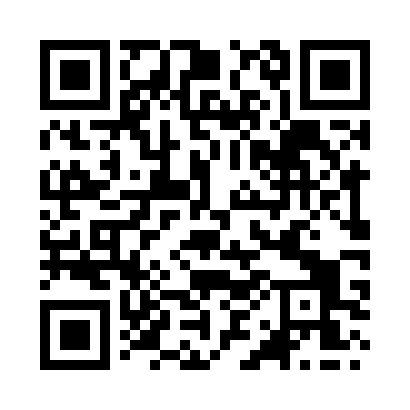 Prayer times for Bebington, Merseyside, UKWed 1 May 2024 - Fri 31 May 2024High Latitude Method: Angle Based RulePrayer Calculation Method: Islamic Society of North AmericaAsar Calculation Method: HanafiPrayer times provided by https://www.salahtimes.comDateDayFajrSunriseDhuhrAsrMaghribIsha1Wed3:315:371:096:188:4210:492Thu3:275:351:096:208:4410:523Fri3:245:331:096:218:4610:564Sat3:215:311:096:228:4810:585Sun3:195:291:096:238:4910:596Mon3:185:271:096:248:5111:007Tue3:175:251:096:258:5311:018Wed3:165:241:096:268:5411:029Thu3:155:221:096:278:5611:0310Fri3:145:201:086:288:5811:0311Sat3:145:181:086:299:0011:0412Sun3:135:161:086:309:0111:0513Mon3:125:151:086:319:0311:0614Tue3:115:131:086:329:0511:0715Wed3:105:121:086:339:0611:0816Thu3:095:101:086:349:0811:0817Fri3:095:081:086:359:0911:0918Sat3:085:071:096:369:1111:1019Sun3:075:051:096:379:1311:1120Mon3:065:041:096:379:1411:1221Tue3:065:031:096:389:1611:1222Wed3:055:011:096:399:1711:1323Thu3:055:001:096:409:1911:1424Fri3:044:591:096:419:2011:1525Sat3:034:571:096:429:2111:1526Sun3:034:561:096:429:2311:1627Mon3:024:551:096:439:2411:1728Tue3:024:541:096:449:2511:1829Wed3:014:531:106:459:2711:1830Thu3:014:521:106:459:2811:1931Fri3:014:511:106:469:2911:20